（2015年）国际电联无线电通信全会，考虑到a)	全球连通的“物联网（IoT）”世界建立在电信网所促成的连通性和功能性的基础上；b)	IoT应用数量的增长可能需在传输速度（取决于IoT的使用情况）、设备互连和能源效率做出改进，以适应在众多设备之间传输大量数据；c)	负责“包括智慧城市和社区（SC&C）在内的IoT及其应用”的ITU-T第20研究组，正在为制订机器到机器（M2M）网络、智慧城市和泛在传感器网络（USN）等IoT技术的国际标准而努力；d)	相关标准制定组织已就IoT专门针对M2M和支撑IoT应用的其它技术制定了标准；e)	许多主管部门、设备开发商和标准制定机构都考虑在不同频段用于IoT的无线技术；f)	由于IoT应用起源于并在现有和不断发展的平台上操作或与之互操作，所以在本质上ITU-R的现行和不断发展的工作是对IoT的支持；g)	ITU-R M.2002建议书“广域传感器和/或执行器网络（WASN）系统的目标、特性和功能要求”；h)	ITU-R M.2083建议书“IMT展望 – 为2020年及其后IMT的未来发展制定框架和总体目标”；i)	ITU-R第250-1/5号课题“陆地移动业务中为分布广泛区域中的大量、无所不在的传感器和/或执行器提供电信并提供机器到机器通信的移动无线接入系统”；j)	ITU-R M.2370号报告“2020至2030年IMT业务量预测”，认识到a)	关于“促进物联网发展”的全权代表大会第197号决议（年，）；b)	将不同射频频段用于无线电通信业务，其中许多业务提供可用于物联网部署的通信信道、基础设施和容量，旨在确保无线电频谱的经济高效部署和有效使用；c)	IoT是一个包含各种平台、应用和技术的概念，将继续在诸多无线电通信业务下实施；d)	当前IoT的实施不需要《无线电规则》中具体的规则条款，做出决议，请ITU-R1	在用于IoT的无线电网络和系统的技术和操作方面开展研究；2	基于上述研究酌情制定ITU-R建议书、报告和/或手册，进一步做出决议，请ITU-R与ITU-T和相关标准制定组织开展密切合作与协作，以考虑这些机构的工作成果，避免与ITU-T重复工作，并尽量减少与标准制定组织的冲突，请国际电联成员国重点通过提交供ITU-R审议的文稿并提供源自ITU-R以外的相关信息等方式，积极参与此项决议的落实工作。______________无线电通信全会（RA-19）
2019年10月21-25日，埃及沙姆沙伊赫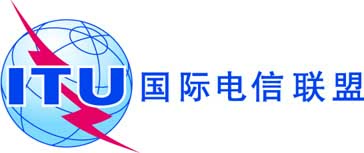 全体会议文件 RA19/PLEN/37-C全体会议2019年10月21日全体会议原文：英文第4委员会第4委员会ITU-R第66号决议的修订草案ITU-R第66号决议的修订草案对用于物联网（IoT）建设的无线系统和应用的研究对用于物联网（IoT）建设的无线系统和应用的研究